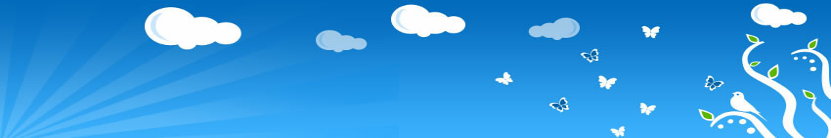 Умная тетрадка№ 4(геометрические фигуры часть 1)Материалы с сайта «Планета Детства»Задание: Нужно обвести по контуру фигуры и закрасить их в аналогичный цвет. Повторяем цвета, учим геометрические фигуры.Задание 2. Трафарет  Трафареты необходимо распечатать на плотной бумаге и вырезать. Рекомендую трафарет обвернуть скотчем, чтобы после работы с ним, можно было протереть его и использовать снова. (Примечание, чтобы удобнее было работать с трафаретом, приклейте с обратной стороны листок бумаге, чтобы получился конвертик. Чистый листок бумаги вкладывать в конверт, тогда листок не будет «ездить»)